                     บันทึกข้อความ                ตัวอย่าง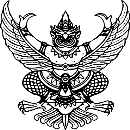 ส่วนราชการ   ที่  อว 	วันที่         เรื่อง	การพานักเรียน/นักศึกษาไปนอกมหาวิทยาลัยเรียน    อธิการบดีมหาวิทยาลัยราชภัฏลำปาง (หรือผู้มีอำนาจตามข้อ ๘ ของระเบียบฯ)                 ข้าพเจ้า........................................................................ตำแหน่ง..........................................สังกัด..............................................ขออนุญาตนำนักเรียน/นักศึกษา  มีจำนวน................คน และครู/อาจารย์  ควบคุม......................คน  โดยมี.....................................................................เป็นผู้ควบคุมไป เพื่อ  ..........................................................................................................................ณ.................................................................................................จังหวัด.........................................................เริ่มออกเดินทางวันที่.......................เดือน........................................พ.ศ. .................เวลา............................ น.และจะไปตามเส้นทางผ่าน....................(ระบุจังหวัดในเส้นทางหรืออำเภอ กรณีจังหวัดใกล้เคียง)..................โดยพาหนะ.......(ชนิด/จำนวน).........................................................จะพักค้างที่...........................................................................................................................และกลับถึงสถานศึกษา วันที่.............................................เดือน..................................พ.ศ...................                  การไปครั้งนี้ได้ปฏิบัติตามระเบียบมหาวิทยาลัยราชภัฏลำปาง ว่าด้วยการพานักเรียนหรือนักศึกษาไปนอกมหาวิทยาลัย พ.ศ.๒๕๖๔ แล้ว       จึงเรียนมาเพื่อโปรดพิจารณา                                                      (...................................................)                                                    ตำแหน่ง......................................แบบรายงานผลการพานักเรียน/นักศึกษาไปนอกสถานศึกษา                        บันทึกข้อความ            ตัวอย่างส่วนราชการ   ............ที่  อว  ..............	วันที่   ...................       เรื่อง	รายงานผลการพานักเรียน/นักศึกษาไปนอกมหาวิทยาลัยเรียน    อธิการบดีมหาวิทยาลัยราชภัฏลำปาง (หรือผู้มีอำนาจตามข้อ ๘ ของระเบียบฯ)                 ตามที่ข้าพเจ้าได้รับอนุญาตให้นำนักเรียน/นักศึกษา  มีจำนวน................คน และครู/อาจารย์      ควบคุม......................คน  โดยมี.....................................................................เป็นผู้ควบคุมไป เพื่อ............  ....................................................................................................................................................................ณ.................................................................................................จังหวัด......................................................และกลับถึงสถานศึกษา เมื่อวันที่.......................เดือน..................................พ.ศ.........................................                 การพานักเรียน/นักศึกษา ไปครั้งนี้.... (รายงานสรุปเหตุการณ์การ การเดินทาง เช่นเป็นไปด้วยความเรียบร้อย /มีปัญหา มีอุบัติเหตุ ฯลฯ)...........................................................................................................       จึงเรียนมาเพื่อโปรดพิจารณา                                                      (...................................................)                                                  ตำแหน่ง......................................ตัวอย่าง หนังสือขออนุญาตผู้ปกครอง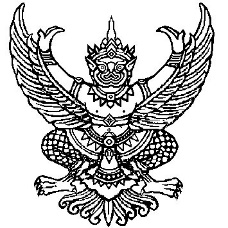 ที่   อว                                                          	                    มหาวิทยาลัยราชภัฏลำปาง                                                                                                              ๑๑๙ หมู่ ๙ ตำบลชมพู                                                                                         อำเภอเมือง  จังหวัดลำปาง ๕๒๑๐๐					    วันที่ ....... เดือน  .........  พ.ศ.....               เรื่อง	ขออนุญาตพานักเรียน/นักศึกษาไปนอกสถานศึกษาเรียน	ผู้ปกครอง (นาย/ นางสาว) .......................................................		ด้วย มหาวิทยาลัยราชภัฏลำปาง  มีความประสงค์จะขออนุญาตนำ  นาย/นางสาว...............................................................................ไป นอกสถานศึกษาเพี่อ...............................................................ณ....................................................................จังหวัด.................................................ในการไปครั้งนี้มีนักเรียน/นักศึกษา  มีจำนวน................คน และครู/อาจารย์  ควบคุม..................คน เริ่มออกเดินทางวันที่............เดือน........................................พ.ศ. .................เวลา....................... น.และจะไปตามเส้นทางผ่าน..... (ระบุจังหวัดในเส้นทางหรืออำเภอกรณีจังหวัดใกล้เคียง).............................โดยพาหนะ..............................................................จะพักค้างที่......................................................................................................และกลับถึงสถานศึกษา วันที่..............เดือน.....................พ.ศ................		จึงเรียนมาเพื่อขออนุญาตให้ (นาย/นางสาว).........................................นักเรียน/นักศึกษา         ในปกครองของท่านเข้าเดินทาง ตามวัน เวลา และสถานที่ดังกล่าว ทั้งนี้ทางมหาวิทยาลัยได้มอบหมายให้...................................................    ตำแหน่ง..........................................หมายเลขโทรศัพท์.................................   เป็นผู้ควบคุม					                    ขอแสดงความนับถือ                                                          
                                                          (......................................................................)........(หน่วยงานผู้ขออนุญาต)โทร. ...---------------------------------------------------------------------------------------------------------------------------------------------------หนังสือตอบรับ	ข้าพเจ้า (นาย ,นาง,นางสาว)...............................................................................................................................ผู้ปกครองของ (นาย, นางสาว) .........................................................................................................................ได้พิจารณารายละเอียดแล้วอนุญาต   ให้นักเรียน/นักศึกษาร่วมการเดินทางในวัน เวลา และสถานที่ดังกล่าว                                                                                                                                                                                ไม่อนุญาต     เพราะ.......................................................................................................................................                                                                                     ลงชื่อ......................................................................                                                                                            (....................................................................)                                                                                                                                            
                                                                                                        ผู้ปกครองหมายเลขโทรศัพท์ผู้ปกครอง.............................................................